WEEK 8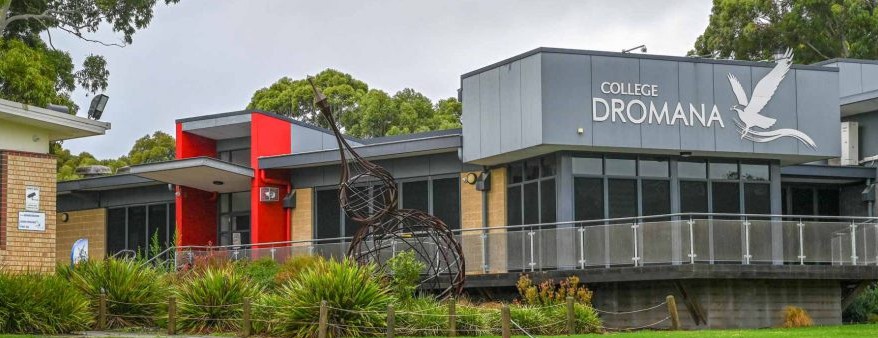 A DAY AT MELBOURNEThe University of Melbourne will be hosting a Day at Melbourne event for students in Years 9 and 10, and their parents at the Parkville Campus.Date:	Thursday 4 April 2024Venue:	Parkville CampusRegistrations are essential and students should register when they open atA Day at Melbourne.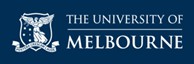 DROMANA COLLEGE	V O L . 8PHOTOGRAPHY & DIGITAL IMAGING WORKSHOPSPhotographic Studies College (PSC) will be running two free Photography & Digital Imaging Workshops for Year 11 and 12 students in the upcoming April school holidays. In these two "hands-on” practical events, students can learn helpful tips and ways to be creative with studio lighting, people photography and much more in a fun and dynamic way from PSC’s team of photography and imaging professionals. Students just need to bring their smartphone or digital/mirrorless camera (if they have one) and lunch will also be provided.Students can choose from:	STREET PHOTOGRAPHY ‘The Decisive Moment’ on Wednesday 10 April 2024 from 10.30am – 2.00pm.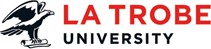 EXPERIENCE LA TROBEExperience La Trobe gives you the chance to experience Uni for a day by taking part in fun and dynamic workshops led by real lecturers.Students are invited to spend a day at La Trobe and see what life is like at the university, join in on workshops and activities in the areas of study that are of interest.Date:	Friday 12 April 2024Time:	9.00am – 2.00pmLocation:	La Trobe University, Melbourne Campus, Union Building, Kingsbury Drive inBundoora VIC 3086Registration is essential so book a spot at Experience La Trobe- Melbourne.EXPERIMENTAL STUDIO LIGHTING “Colour, Propsand Gels’ on Thursday 11 April 2024 from 10.30am – 2.00pm.The workshops will take place at Photography Studies College 37 - 47 Thistlethwaite St. in South Melbourne.Register at April 2024 School Holidays Workshops.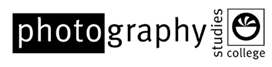 STUDYING DESIGN COURSES AT RMITWhether you’re passionate about graphic or interior design, merchandising or animation, study at the #1 design university in Asia Pacific.RMIT offers a range of courses for students who are creative, curious, and keen on studying the creative arts.Students are encouraged to browse this link to find out about the many design courses on offer.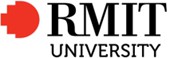 NEWS FROM SWINBURNE UNIVERSITYStudying Law at the SwinburneSwinburne’s law school offers an undergraduate program that focuses on commercial law with an emphasis on intellectual property (IP) law, and it is the only degree in Victoria with this specialisation.Swinburne’s 4-year Bachelor of Laws has a distinct emphasis on trademarks, patents and designs, copyright, technology and innovation, and the prohibition of misleading or deceptive conduct and competition law. The course offers students a degree that emphasises practical skills and real-world experience.The Swinburne Bachelor of Laws program is fully accredited by the Council of Legal Education in Victoria and offers students the option of a single degree or combined program with arts, science, business or engineering.The VCE prerequisites are Units 3 and 4 – a study score of at least 25 in any English, or 30 in EAL, and the subject adjustments (bonuses) awarded are for a study score of 25 in any business, any humanities or any LOTE subjects equalling 2 aggregate points per study, to an overall maximum of 12 points.To find out more visit Bachelor of Laws. Studying Entrepreneurship and Innovation at SwinburneWhat makes you mad, and you would change? Are you curious? Do you have lots of ideas and want to see them happen? Then studying entrepreneurship might just be for you!Entrepreneurship and innovation is more than just having an idea. It’s about having the knowledge and skills to turn your idea into a successful, and sustainable business.Swinburne’s entrepreneurship programs provide students the knowledge to see change as an opportunity — not as chaos. Through entrepreneurial learning, students get to understand that innovation is a process, while discovering the roadblocks they need to overcome along the way.Graduates of these entrepreneurship courses will have developed skills needed to instigate, lead and manage innovation so that they can take their ideas from seed to success.Entrepreneurship and Innovation is offered as a major in the Bachelor of Business degree.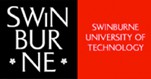 BACHELOR OF CYBER SECURITYGain in-demand skills to protect data and information systems from hackers, with a Bachelor of Cyber Security at Victoria University.Students study information technology, preparing them for a career in software development or the networking industry. Then they focus on specialised units in cyber security – gaining the expertise needed to apply for specialised roles.Students learn essential skills in cyber-threat detection and risk management, including:·cyber security technologies (such as digital signature, public key infrastructure, virtual private networks, firewalls, intrusion detection and data encryption)·ethical hacking and digital forensic data collection·vulnerability analysis and control·enterprise security·cyber security regulation, policies, and laws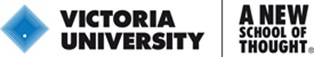 ·software development·network design.Find out more at Cyber Security at VU.FREIGHT, TRANSPORT AND LOGISTICS INDUSTRYAn industry that is continuing to grow is in transport and logistics. There are many careers in this diverse industry from actually driving a truck or train, to being part of the logistics team involved in the planning and distribution of freight and people. A particularly important part of this industry is in international freight – be it freight coming into Australia (imports) from all over the world, or cargo being sent from Australia (exports). People involved in this do not move the freight themselves, but instead act as an agent, connecting exporters, importers, and various transportation services like shipping, air freight, road transport, and rail.An interesting website to visit is Make Your Move and students can also access videos of current students training in this industry. There is an army of people working behind-the-scenes in International Trade, Transport and Logistics.Students are encouraged to browse the following links providing more information about some courses in logistics and supply.	Bachelor of Business - Logistics and Supply Chain major at RMIT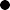 In the Logistics and Supply Chain major, students will undertake studies in procurement and global sourcing, warehousing, freight and distribution, business operations, digital supply chain and sustainability, circular economy issues, analytics, and the management of human and physical resources. Students get to develop in-depth knowledge and skills in contemporary issues central to the logistics and supply chain management industry.	Diploma of Logistics at RMITDesigned to give students an understanding of key business areas while they develop specialist knowledge in transport and logistics planning, blockchain in supply chain management, and operations and risk management. This combination of skills, plus opportunities to engage in practical projects and collaborate globally with students and clients, will prepare students to move straight into the workforce after graduation, or to continue on into the bachelor degree. Bachelor of Business - Logistics and Supply Chain Management major at Swinburne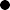 Students get to arm themselves with the skills needed to access career opportunities in logistics and supply chain management, international trade, procurement, inventory management and distribution. Students learn how to use world-class Enterprise Resource Planning (ERP) systems, a critical skill in high demand and an ability that will differentiate their job market profile.Swinburne’s Logistics and Supply Chain Management major is endorsed by the Supply Chain and Logistics Association of Australia (SCLAA).	Bachelor of Business - Supply Chain and Logistics Management major at Victoria UniversityStudents enrol into the Bachelor of Business and study the Supply Chain and Logistics Management major. This major will enable students to pursue a business career in logistics and supply chain management, export/import operations. Students learn techniques required to manage cost-efficient, resilient and sustainable supply chains, via state-of-the art digital technologies used in procurement, inventory management and distribution functions. This major will also give students the skills to work closely with other companies in areas like manufacturing and services.Students are encouraged to browse VTAC for a comprehensive list of what is on offer across tertiary institutions in Victoria.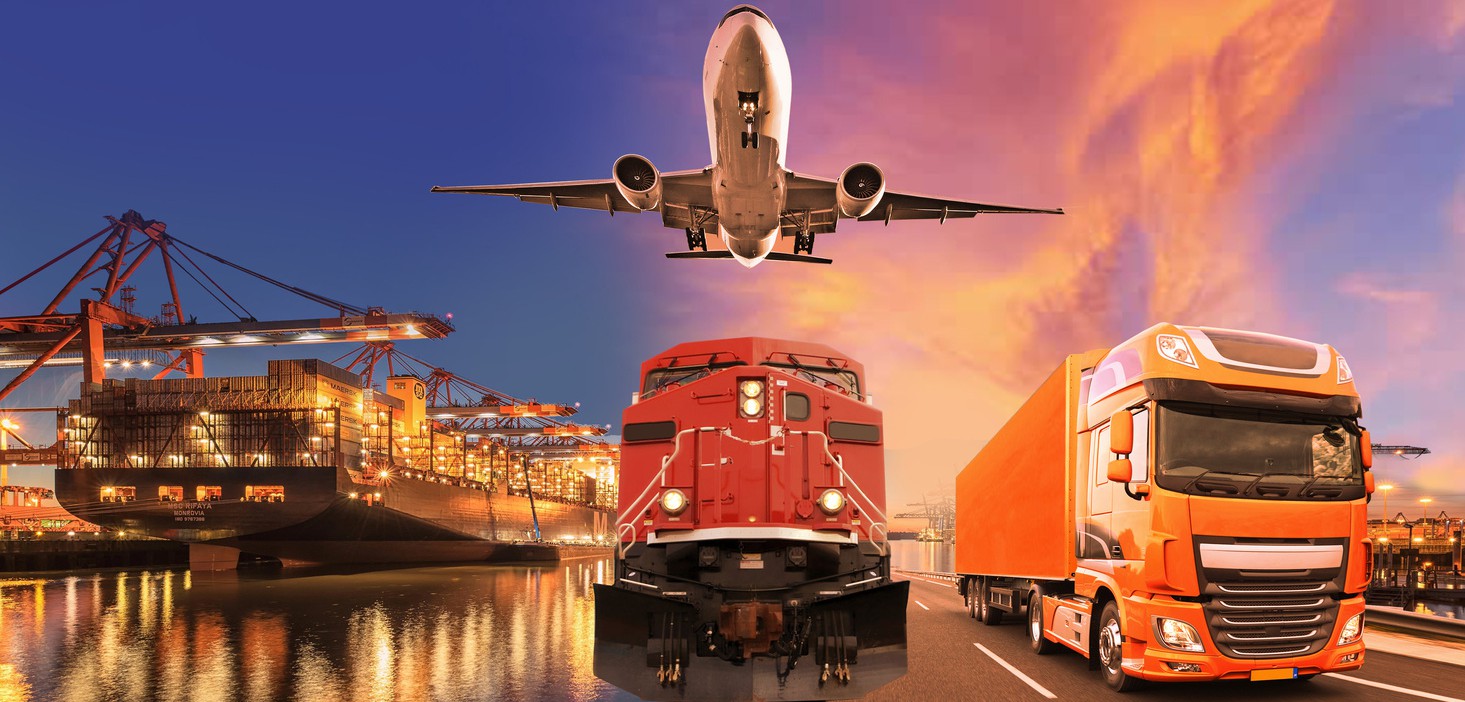 FILM & TELEVISION COURSES IN VICTORIA IN 2024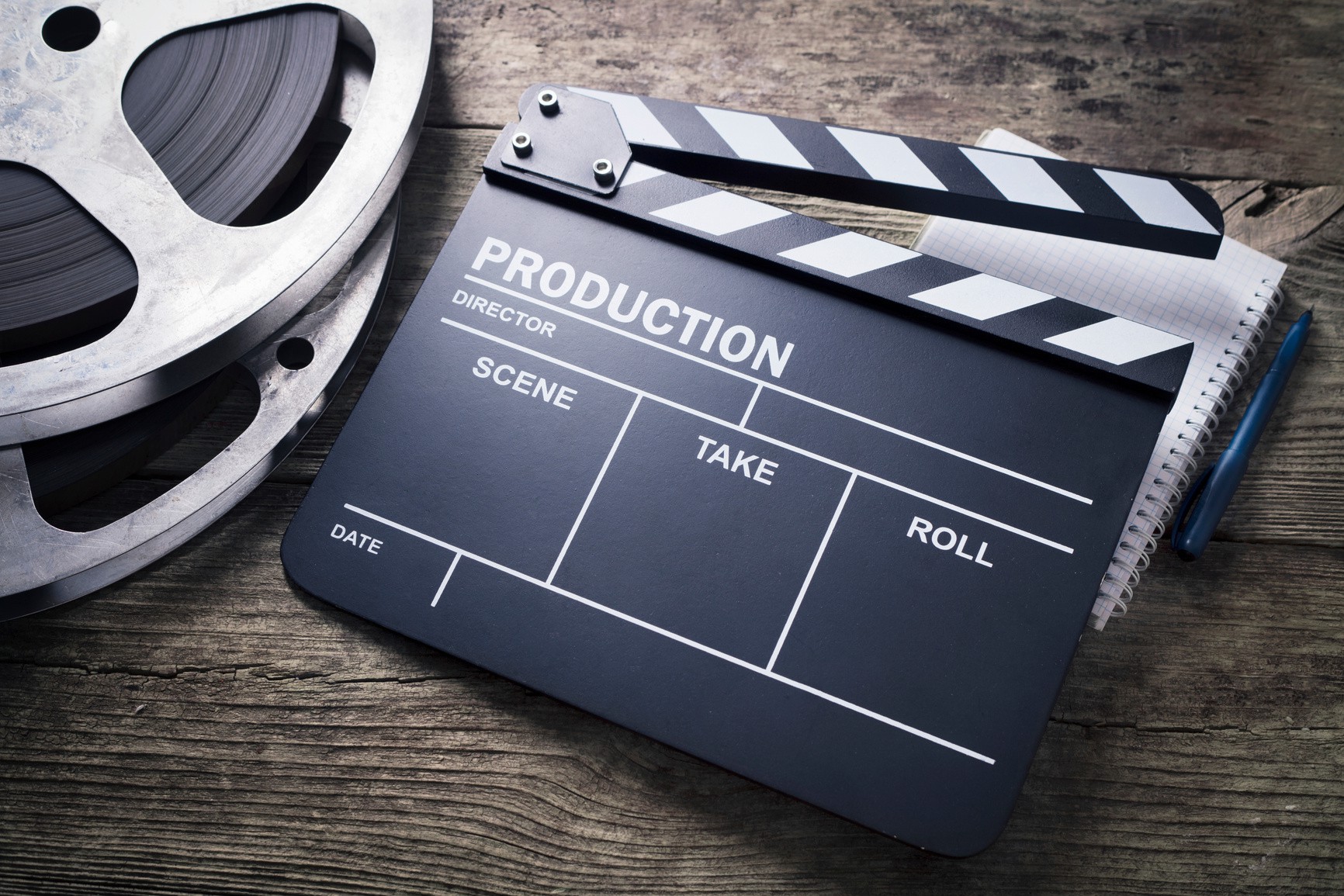 There are a number of institutions offering film and/or television courses in Victoria, and some of these courses are included below. For a comprehensive list, including those offered by TAFEs and other private colleges, visit VTAC.Note: For the most part, an English or EAL is the only prerequisite VCE subject, and often entry into these courses involves submission of a folio and/or participation in an interview.Note: Film and Screen Studies is often offered as a major or minor in some Bachelor of Arts degrees. Students are encouraged to browse the provided links for exact details about each course.SNAPSHOT OF RMIT UNIVERSITY IN 2024One of Australia’s original educational institutions founded in 1887, RMIT University now has more than 93,000 students, including more than 12,000 at postgraduate level.Based on the QS World University Rankings for Art and Design 2023 | Top Universities, RMIT ranks #1 in Australia and #12 in the world in Art & Design, and ranked 140th universities in the world - Top Universities.RMIT provides a range of education options, from an apprenticeship, traineeship or certificate to an associate or bachelor degree, or a postgraduate degree by coursework or research - RMIT - Levels of Study.RMIT is regarded as a world leader in Art and Design; Architecture and the Built Environment; Engineering; Computer Science; and Business and Management Studies.RMIT has a reputation for delivering innovative academic programs within stunning modern and historic buildings located in Melbourne’s CBD. The Academic Street project has transformed the heart of the RMIT City campus creating laneways, gardens, new student spaces and better library facilities. Its campuses are continually evolving to meet the demands of modern study.RMIT University offers programs of study in 16 schools across four academic colleges - RMIT - Academic Colleges.Students are encouraged to browse the ATAR Course Finder to discover the right degree for them at RMIT.RMIT has three Melbourne campuses, made up of vibrant student communities, modern learning and teaching facilities and open and informal social spaces, as well as two campuses in Vietnam, and a research and industry collaboration centre in Spain - RMIT Campuses.RMIT engagement with industry has always been central to RMIT’s mission, and industry and enterprise is at the heart of every RMIT program – RMIT and Industry.Work Integrated Learning (WIL) at RMIT makes up a significant component of a student’s program, whereby they use their academic learning in a ‘real life’ situation with a real industry or community partner. RMIT Activator is a unique experience designed by RMIT to connect students, staff and alumni to a network of transformative experiences all designed to help students, staff and alumni learn enterprise skills, innovate alongside industry and innovation experts and launch new businesses – it is the home of entrepreneurship.RMIT has a strong pathway program to courses providing students an opportunity to transfer from one RMIT program to another - RMIT and Recognised Pathway Courses and Student Experience.RMIT offers students a world of global opportunities and adventure through exchange and study abroad opportunities. Students get to expand their horizons: immerse themselves in a different culture and experience the world through the eyes of others.Information about student accommodation options for students and visitors can be found at RMIT Student Accommodation.RMIT makes sure its support services and networks help students to succeed at university and stay healthy and happy - RMIT Support Services, and RMIT Connect is a great platform for students to access these student services and support.Students have access to a range of activities and events that provide them with a university experience they will never forget.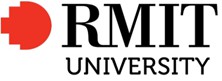 INSTITUTION	COURSE NAME	MAJOR STUDIES IN 2024INSTITUTION	COURSE NAME	MAJOR STUDIES IN 2024Swinburne UniversityCinematography and lighting, Experimental screen production, Film and television production, Genre and the moving image, Hollywood cinema, Motion graphics,Bachelor of Film and Television	Movies and research methods, Post-production and editing, Production management,(Honours)	Production techniques, Screen literacy and contemporary cinema, Screen researchand writing, Scriptwriting and directing, Short form screen production, Sound designand acquisition, The Australian Screen.Swinburne UniversityDigital narratives, Digital post-production techniques, Digital video and audio, Episodic narratives for online platforms, Experimental screen production, Introduction to digital imaging, Post-production and editing, Pre-visualisation for screen,Bachelor of Screen Production	Production for digital platforms, Radio audio and podcasting, Screen franchising andinnovation, Sound design and acquisition, Sound design for screen, Visual effects production.Bachelor of Fine Arts (Film andUniversity of Melbourne	Television)	Actor direction, Film projects, Screen studies, Screenwriting.Bachelor of Fine Arts (Film andUniversity of Melbourne	Television)	Actor direction, Film projects, Screen studies, Screenwriting.Victoria UniversityBachelor of Screen Media	Screen media.Victoria UniversityBachelor of Screen Media	Screen media.